Zápis z 28. stretnutia RC Nitra  v rotariánskom roku 2019/2020 dňa 18. mája 2020, prostredníctvom videokonferencie Prítomní : I. Košalko,  A. Havranová, G. Tuhý, J. Dóczy, A Tóth, J. Stoklasa,  M. Poništ, K Pieta, R. Plevka, L. Tatar, L. Gáll, Ospravedlnení : Ľ. Holejšovský, D. Peskovičová, D. Hetényi, M. Waldner, E. Oláh, L. Hetényi, L.  Tatar, P. Szabo, M. Svoreň, P. Galo, K. Lacko-BartošRokovanie klubu otvoril a viedol Ivan Košalko, prezident RC Nitra. Citát na dnešný deň : „Úspech znamená chodiť od zlyhania k zlyhaniu bez straty entuziazmu“. Winston ChurchillIvan informoval o konzultáciách k návrhu rozpočtu Distriktu 2240 s L. Nagyom, J. Sabakom a M. Miretinským - ku kapitole Služba mládeži. Zúčastnili sme sa hlasovania per rolam, výsledky sú v prílohe. Informácia o prezentácii guvernéra Distriktu 2240 na obdobie 2020/2021 Gabriela Viesta. Nový prezident RI na obdobie 2020/2021 Holger KNAACK, povzbudzuje Rotariánov, aby využili veľa príležitostí, ktoré ponúka Rotary na obohatenie ich života a komunít, ktorým slúžia. Knaack, člen Rotary Clubu Herzogtum Lauenburg-Mölln, Nemecko, prezentoval  20. januára 2020 guvernérom dištriktov na medzinárodnom zhromaždení Rotary v San Diegu, CA, USA prezidentskú tému : Rotary otvára príležitosti. .....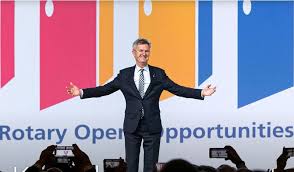 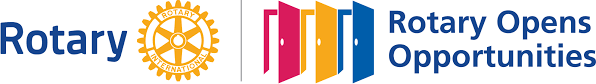 Výsledky hlasovania a prezentácia G. Viesta sú v prílohe zápisnice. Revízna komisia Dištriktu 2240 schválila hospodárenie za obdobie 2018/2019. Schválená nominácia G. Podzimeka za DG na obdobie 2022/2023.Výmena informácii k aktuálnej situácii, vzhľadom na uvoľnené podmienky zhromažďovania a fungovanie reštaurácií od stredy 20.5.2020, budúci týždeň sa stretávame v penzióne ARTIN. Jaro informoval o uvoľnení podmienok pre fungovanie divadiel. Prevláda skepsa o úspešnom zvládnutí naštartovania ekonomiky.Výzva na získanie prednášajúcich, ešte do konca rotariánskeho roka, aj prostredníctvo videokonferencie. Informácie Oslavy 25. výročia založenia klubu dňa 21. 11. 2020, miesto, program, buletin, pozvánky.  Ohnisko na Klokočine po reportovanom vandalizme opravené. Dátum slávnostného otvorenia dohodneme s primátorom. Uvidíme, ktorá fáza uvoľňovania  nám to umožní. Pripravované podujatia Dištriktná konferencia, Luhačovice 15.-17.5.2020, zrušenáSvetová konferencia, Honolulu, Hawai, USA 6.-10.6.2020, zrušenáIvan Košalko, prezident Rotary club Nitra 2019/2020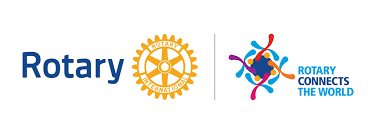 